Наверное, многим хотелось бы получить в подарок миллион роз. И мы можем порадовать близких людей, смастерив для них эту мечту. Можно сделать, если не миллион, то очень много роз за короткое время, потому что это один из самых простых и быстрых способов смастерить розочку.Нам понадобится какой-либо мягкий материал, например, хозяйственные салфетки из синтетического волокна, ткань или гофрированная бумага. А также ножницы и степлер.Этот приём легче освоить, если сначала потренироваться на салфетках. Возьми хозяйственные  салфетки (квадратные) или тонкие, в рулоне.
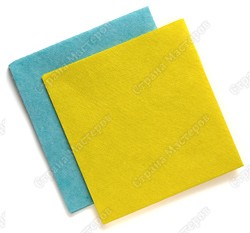 Вырежи круг диаметром 6—7 см. Во время вырезания можно, слегка двигая ножницами, сделать край волнистым.
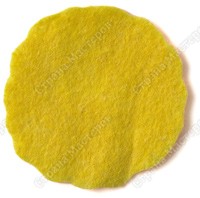 Сложи заготовку кулёчком. Сверху должна остаться небольшая петелька.
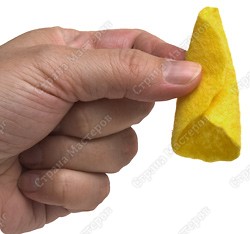 Возьми степлер и, располагая заготовку вдоль, скрепи её в середине.
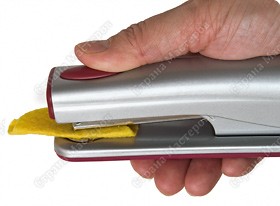 Получилась такая заготовка. Теперь нужно вывернуть наизнанку, т.е. поднять наверх всю нижнюю половину.
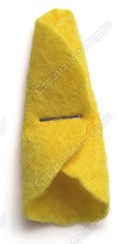 Розочка готова.
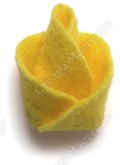 Из мягких текстильных розочек  можно склеить аппликацию, вырезав стебли и листья также из салфетки.
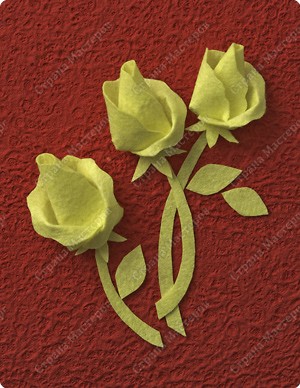 Розочки можно вывернуть даже из ватных косметических дисков. (Здесь использовались диски, разделённые пополам).
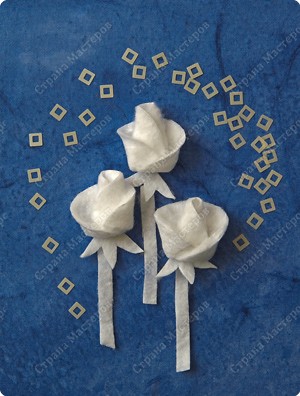 Теперь можно попробовать поэкспериментировать с гофрированной бумагой. Вырежи кружок. Шаблоном может служить ватный диск.
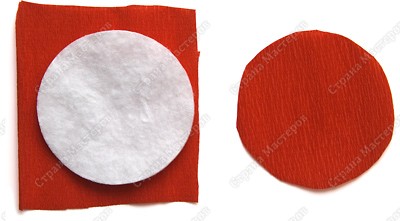 Скрепи заготовку степлером. Линии гофрировки располагаются вдоль.Осторожно выворачивай сначала одну сторону.
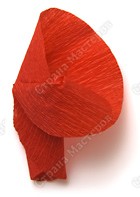 Потом другую. Выворачивать нужно полностью, до скрепки.
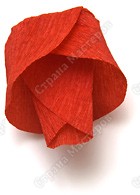 При выворачивании цветка из бумаги, серединка может немного расплющиться. Вставь внутрь карандаш и придай цветку объёмную форму.
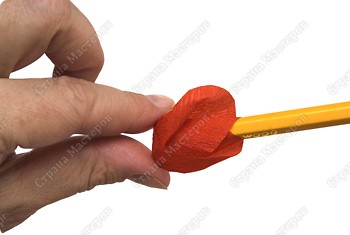 Чтобы сделать стебель, возьми полоску шириной 2,5—3 см.
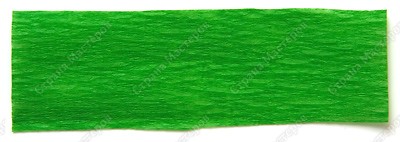 Сложи её вчетверо и на конце обрежь уголки на глубину .
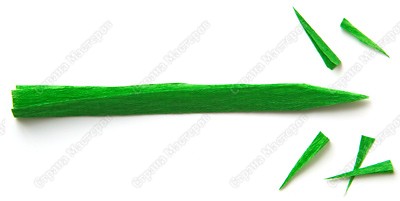 Скрути полоску в жгутик до надрезов.
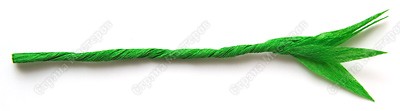 Отогни листочки вниз и немного сомни конец, заостряя его.
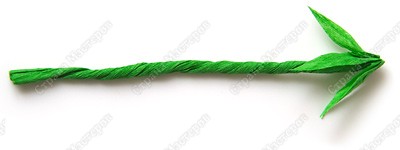 Подклей стебелёк к цветку.
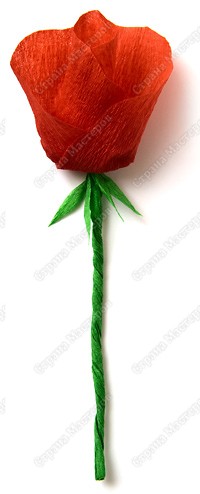 Можно ещё поэкспериментировать с размером заготовок, с цветом, с количеством слоёв. Возьми два круга с диаметрами 10—11 см. Сделай волнистые края и растяни их. Наложи друг на друга с небольшим сдвигом. Далее — всё, как описано выше.
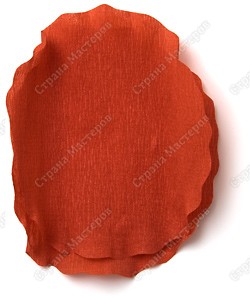 Получается крупная пышная роза.
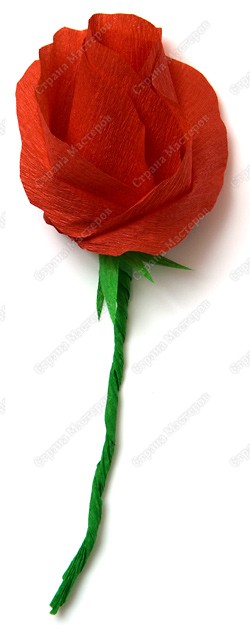 Маленькие розочки можно приклеить на открытку в форме сердца, оформить упаковку для подарка и подарить с самыми сердечными словами. Или без слов. Розы скажут за вас...